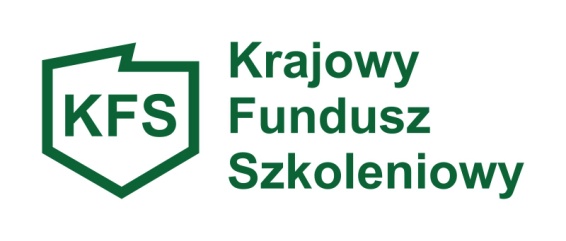 Załącznik nr 1 do ogłoszenia dot. finansowania kosztów kształcenia ustawicznego pracowników i pracodawców
Starosta Chełmińskiza pośrednictwem Powiatowego Urzędu Pracy w ChełmnieWNIOSEKPracodawcy o finansowanie kosztów kształcenia ustawicznegopracowników i pracodawców w ramach Krajowego Funduszu Szkoleniowego zgodnie z art. 69a ustawy o promocji zatrudnienia i instytucjach rynku pracy (Dz. U. z 2021r., poz. 1100) oraz rozporządzenia Ministra Pracy i Polityki Społecznej z dnia 14 maja 2014r. w sprawie przyznawania środków z Krajowego Funduszu Szkoleniowego (Dz. U. z 2018r., poz. 117).wnoszę o przyznanie środków z Krajowego Funduszu Szkoleniowego na sfinansowanie kosztów kształcenia ustawicznegoI. DANE PRACODAWCY1. Pełna nazwa pracodawcy ...................................................................................................................................................................................................................................................................................................................................2. Adres siedziby pracodawcy..................................................................................................................3. Miejsce prowadzenia działalności........................................................................................................4. Numer telefonu .......................................... fax.........................................e-mail ...............................5. Numer konta bankowego pracodawcy ……………………………………………………………...6. Nr identyfikacyjny REGON ...........................................6.  NIP ……................................................7. Forma organizacyjno - prawna prowadzonej działalności .................................................................8. Forma opodatkowania ……………………………………………   Stawka podatku…………   %9. Przeważający rodzaj prowadzonej działalności gospodarczej wg PKD…………………………… ................................................................................................................................................................9. Wielkość przedsiębiorstwa ………………………………………………………………................10. Liczba zatrudnionych pracowników  …..............................................................11. Osoba / osoby uprawniona do reprezentacji i podpisania wnioskowanej umowy:(zgodnie z dokumentem rejestrowym lub załączonym pełnomocnictwem)a) imię i nazwisko..........................................................stanowisko służbowe .......................................b) imię i nazwisko .........................................................stanowisko służbowe .......................................12. Osoba wskazana przez Pracodawcę  do kontaktu z Urzędem:imię i nazwisko …...........................................................stanowisko …..................................................telefon /fax …...................................................., e-mail ….....................................................................II. INFORMACJE DOTYCZĄCE WYDATKÓW NA  KSZTAŁCENIAE USTAWICZNE: Uwaga: Wniosek należy wypełnić wyłącznie na jedno kształcenie ustawiczne (np. na jedno szkolenie dla 5 uczestników)              z wyjątkiem sytuacji, gdy pracodawca wnioskuje o dofinansowanie kosztów kształcenia dla 1 osoby.1. Całkowita wysokość wydatków, która będzie poniesiona na działania związane z kształceniem ustawicznym (wymienione w art. 69a ust. 2 pkt 1 ustawy o promocji zatrudnienia i instytucjach rynku pracy) ……….…..............................zł.    w tym:a) kwota wnioskowana z Krajowego Funduszu Szkoleniowego ……………………..………zł.b) kwota wkładu własnego wnoszonego przez pracodawcę *  ……………………………….zł.*- przy wyliczaniu wkładu własnego pracodawcy nie należy uwzględniać innych kosztów, które pracodawca ponosi w związku    z udziałem pracowników w kształceniu ustawicznym, np. wynagrodzenia za godziny nieobecności w pracy w związku                  z uczestnictwem w zajęciach, kosztów delegacji w przypadku konieczności dojazdu do miejscowości innej niż miejsce pracy itp.2. Liczba planowanych do skierowania osób, zgodnie z priorytetami wydatkowania środków KFS                  ustalonymi przez Ministra Rodziny, Pracy i Polityki Społeczne na rok 2021r.1) Wsparcie kształcenia ustawicznego osób zatrudnionych w firmach, które na skutek obostrzeń zapobiegających rozprzestrzenianiu się choroby COVID-19, musiały ograniczyć swoją działalność …………… osób.2)  Wsparcie kształcenia ustawicznego pracowników służb medycznych, pracowników służb socjalnych, psychologów, terapeutów, pracowników domów pomocy społecznej, zakładów opiekuńczo-leczniczych, prywatnych domów opieki oraz innych placówek dla seniorów/osób chorych/niepełnosprawnych, które bezpośrednio pracują z osobami chorymi na COVID-19 lub osobami z grupy ryzyka ciężkiego przebiegu tej choroby ………..osób.3)  Wsparcie zawodowego kształcenia ustawicznego w zidentyfikowanych w danym powiecie lub województwie zawodach deficytowych - barometr zawodów 2021 powiat chełmiński …………..osób.  4) Wsparcie kształcenia ustawicznego osób po 45 roku życia …………..osób.5) Wsparcie kształcenia ustawicznego osób powracających na rynek pracy po przerwie związanej ze sprawowaniem opieki nad dzieckiem ………….osób.6)  Wsparcie kształcenia ustawicznego w związku z zastosowaniem w firmach nowych technologii               i narzędzi pracy, w tym także technologii i narzędzi cyfrowych ………….osób.7)  Wsparcie kształcenia ustawicznego osób, które nie posiadają świadectwa ukończenia szkoły lub świadectwa dojrzałości ……………osób.8)  Wsparcie realizacji szkoleń dla instruktorów praktycznej nauki zawodu bądź osób mających zamiar podjęcia się tego zajęcia, opiekunów praktyk zawodowych i opiekunów stażu uczniowskiego oraz szkoleń branżowych dla nauczycieli kształcenia zawodowego …………..osób.III. INFORMACJE DOTYCZĄCE DZIAŁAŃ DO SFINANSOWANIA Z UDZIAŁEM KRAJOWEGO FUNDUSZU SZKOLENIOWEGO: 1.  Informacje o  działaniach do sfinansowania, liczby osób wg  grup wieku, form kształcenia ustawicznego, kosztów kształcenia na jednego uczestnika, terminu realizacji wskazanych działań.IV. INFORMACJE DOTYCZĄCE KSZTAŁCENIA USTAWICZNEGO ORAZ  REALIZATORA KSZTAŁCENIA USTAWICZNEGO I UZASADNIENIE JEGO WYBORU:1.Zestawienie wydatków dla jednego kształcenia ustawicznego:*- do wniosku należy załączyć kserokopię certyfikatów, a w przypadku kursów należy załączyć posiadany przez organizatora kształcenia posiadany dokument na podstawie którego prowadzi on pozaszkolne formy kształcenia ustawicznego, jeżeli informacja ta nie jest dostępna w publicznych rejestrach elektronicznych.2. Uzasadnienie wyboru organizatora usługi kształcenia ustawicznego finansowanej ze środków KFS:…………………………………………………………………………………………………………………………………………………………………………………………………………………………………………………………………………………………………………………………………………………………………………………………………………………………………………………………………………………………………………………………………………………………………………………………………………………………………………………………………………………………………………………………………………………………………………..V. UZASADNIENIE WNIOSKU:Uzasadnienie potrzeby odbycia kształcenia ustawicznego oraz informacje o planach  dotyczących dalszego zatrudnienia osób, które będą objęte kształceniem ustawicznym.Oświadczenia Przedsiębiorcy/Pracodawcy - w imieniu swoim lub podmiotu, który reprezentuje;1.Oświadczam/-y, że jestem/nie jestem* beneficjentem pomocy w rozumieniu ustawy z dnia 30 kwietnia 2004r.            o postępowaniu w sprawach dotyczących pomocy publicznej (tekst jedn. Dz. U. z 2018r. poz. 362 ze zm.).2.Oświadczam/-y, że Przedsiębiorca/ Pracodawca  zatrudnia/nie zatrudnia* co najmniej jednego pracownika (zatrudnienie oznacza  wykonywanie  pracy  na  podstawie stosunku  pracy, stosunku służbowego oraz umowy o pracę nakładczą).3.Oświadczam/-y, że Przedsiębiorca/Pracodawca zobowiązuję się do niezwłocznego powiadomienia Powiatowego Urzędu Pracy w Chełmnie, jeżeli w okresie od dnia złożenia  wniosku do dnia podpisania umowy ze Starostą, zmianie ulegnie stan prawny lub faktyczny, wskazany w dniu złożenia wniosku.4.Oświadczam/-y, że w stosunku do Przedsiębiorstwa/Pracodawcy  nie toczy się postępowanie upadłościowe  i nie został zgłoszony wniosek o likwidację oraz nie przewiduje się złożenia wniosku o otwarcie postępowania upadłościowego, ani likwidacyjnego.5. Oświadczam/-y, że nie zalegam/-y z opłacaniem składek na ubezpieczenia społeczne, na ubezpieczenia zdrowotne, na Fundusz Prac i Fundusz Gwarantowanych Świadczeń Pracowniczych oraz na Fundusz Emerytur Pomostowych.6. Oświadczam, że zgłaszam/-y do ubezpieczenia społecznego pracowników lub inne osoby objęte obowiązkowym ubezpieczeniem społecznym.7. Oświadczam/-y, że nie zalegam/-y z uiszczeniem podatków, z wyjątkiem przypadków uzyskania przewidzianego prawem zwolnienia, odroczenia, rozłożenia na raty zaległych płatności lub wstrzymania w całości wykonania decyzji właściwego organu. 8.Wyrażam/-y zgodę na zbieranie, przetwarzanie, udostępnianie i archiwizowanie danych osobowych dotyczących mojej osoby/podmiotu przez Powiatowy Urząd Pracy w Chełmnie dla celów związanych z rozpatrywaniem wniosku oraz realizacją umowy, o których mowa w ustawie z 20 kwietnia 2014r. o promocji zatrudnienia i instytucjach rynku pracy (Dz. U. z 2021r. poz. 1100), zgodnie z ustawą   z dnia 29 sierpnia 1997r. o ochronie danych osobowych (Dz. U. z 2018r., poz. 1000).9.Oświadczam/-y, że jako administrator danych osobowych pracowników uwzględnionych we wniosku posiadam zgodę/y tych osób na udostępnianie/przetwarzanie danych osobowych na potrzeby realizacji działań finansowanych ze środków KFS. Świadomy/a odpowiedzialności karnej za złożenie fałszywego oświadczenia, o której mowa w art. 233 ustawy z dnia 6 czerwca 1997r. - Kodeks karny oświadczam, że dane zawarte w niniejszym wniosku oraz oświadczenia są zgodne z prawdą, co potwierdzam własnoręcznym podpisem.      ………………………………………                                               ……………………………………                Data                                                                                                (pieczątka i podpis przedsiębiorcy                                                                                                                                                  pracodawcy lub osoby upoważnionej)Do wniosku załączam:1) Kopię dokumentu potwierdzającego oznaczenie formy prawnej prowadzonej działalności – w przypadku braku wpisu do Krajowego Rejestru Sądowego lub Centralnej Ewidencji i Informacji o Działalności Gospodarczej - potwierdzoną za zgodność z oryginałem.2) Uwierzytelniona kserokopia pełnomocnictwa do reprezentowania Wnioskodawcy/Pracodawcy oraz  składania oświadczeń woli w jego imieniu.Pełnomocnictwo nie jest wymagane, jeżeli osoba podpisująca wniosek i umowę  jest upoważniona z imienia                i nazwiska do reprezentowania Pracodawcy/Wnioskodawcy  w odnośnym dokumencie rejestracyjnym.  3) Program kształcenia ustawicznego lub zakres egzaminu,4) Wzór dokumentu potwierdzającego kompetencje nabyte przez uczestników, wystawianego przez realizatora usługi kształcenia ustawicznego, o ile nie wynika on z przepisów powszechnie obowiązujących.Pracodawca będący beneficjentem pomocy w rozumieniu ustawy z dnia 30.04.2004r. o postępowaniu w sprawach dotyczących pomocy publicznej (tekst jedn. Dz. U. z 2018r. poz. 362 ze zm.) do wniosku dołącza także informacje, zaświadczenia lub oświadczenia w zakresie, o którym mowa w art. 37 ust.1 i 2 tej ustawy, tj. odpowiednio:a) Formularz informacji przedstawianych przy ubieganiu się o pomoc de minimis – wzór formularza jest załączony do Rozporządzenia Rady Ministrów z dnia 29.03.2010r. w sprawie zakresu informacji przedstawianych przez podmiot ubiegający się o pomoc de minimis (Dz. U. Nr 53, poz 311 z późn. zm.) lub odpowiednio                                         b) Formularz informacji przedstawianych przy ubieganiu się o pomoc stanowiący załącznik Rady Ministrów z dnia 11 czerwca 2010 r. w sprawie informacji składanych przez podmioty ubiegające się o pomoc de minimis               w rolnictwie lub rybołówstwie (Dz.U. Nr 121, poz 810). Wzory formularzy znajdują się na stronie www.uokik.gov.plW przypadku otrzymania pomocy de minimis w okresie ostatnich 3 lat przed złożeniem wniosku, należy załączyć wszystkie zaświadczenia o pomocy de minimis jakie otrzymał przedsiębiorca w roku, w którym ubiega się             o pomoc oraz w ciągu 2 poprzedzających go lat podatkowych.                ……………………………                                                        ……….. …………………………                       Data                                                                                           (pieczątka i podpis przedsiębiorcy                                                                                                                                                     pracodawcy lub osoby upoważnionej)* - niepotrzebne skreślićJako Przedsiębiorca/Pracodawca będący beneficjentem pomocy w rozumieniu ustawy z dnia 30.04.2004r.         o postępowaniu w sprawach dotyczących pomocy publicznej (tekst jedn. Dz. U. z 2018r. poz. 362 ze zm.)W imieniu swoim lub podmiotu, który reprezentuję,  oświadczam, że:1. Przedsiębiorca/Pracodawca otrzymał pomoc/nie otrzymał pomocy* de minimis oraz pomocy de minimis  
w rolnictwie/w rybołówstwie* w roku podatkowym, w którym ubiega się o pomoc oraz w ciągu 2 poprzedzających go lat podatkowych w wysokości …………………………euro.2. Przedsiębiorca/Pracodawca spełnia/nie spełnia*  warunki rozporządzenia Komisji (UE) Nr 1407/2013 z dnia 18 grudnia 2013r.  w sprawie stosowania art.107 i 108 Traktatu o funkcjonowaniu Unii Europejskiej do pomocy de minimis (Dz. Urz. UE L 352 z 24.12.2013r.);3. Przedsiębiorca/Pracodawca spełnia/nie spełnia*  warunki rozporządzeniu Komisji (UE) Nr 717/2014 z dnia 27 czerwca 2014 r. w sprawie stosowania art. 107 i 108 Traktatu o funkcjonowaniu Unii Europejskiej do pomocy de minimis w sektorze rybołówstwa i akwakultury (Dz.U.UE.L. 2014.190.45.)4. Przedsiębiorca/Pracodawca spełnia/nie spełnia*  warunki rozporządzenia Komisji (UE) Nr 1408/2013 z dnia 18 grudnia 2013r. w sprawie stosowania art. 107 i 108 Traktatu o funkcjonowaniu Unii Europejskiej do pomocy de minimis w sektorze rolnym (Dz. Urz. UE L 352 z 24.12.2013).5. Przedsiębiorca/Pracodawca zobowiązuje się do złożenia stosownego oświadczenia o uzyskanej pomocy publicznej oraz pomocy de minimis w dniu podpisania umowy, jeżeli w okresie od dnia złożenia wniosku do dnia podpisania umowy z Powiatowym Urzędem Pracy w Chełmnie otrzymał pomoc publiczną lub pomoc de minimis.W przypadku, gdy wnioskodawca jest beneficjentem pomocy w rozumieniu ustawy z dnia 30 kwietnia 2004r. o postępowaniu     w sprawach dotyczących pomocy publicznej (tekst jedn. Dz. U. z 2018r. poz. 362 ze zm.) pomoc udzielana będzie odpowiednio na zasadach wynikających z rozporządzenia Komisji (UE) Nr 1407/2013 z dnia 18.12.2013 r. w sprawie stosowania art. 107 i 108 Traktatu o funkcjonowaniu Unii Europejskiej do pomocy de minimis (Dz. UE L 352/1 z 24.12.2013) lub  rozporządzenia Komisji (UE) Nr 1408/2013 r. w sprawie stosowania art. 107 i 108Traktatu o funkcjonowaniu Unii Europejskiej do pomocy de minimis   w sektorze rolnym (Dz.UE L 352/9 z 24.12.2013) lub  rozporządzeniu Komisji (UE) Nr 717/2014 z dnia 27 czerwca 2014 r.        w sprawie stosowania art. 107 i 108 Traktatu o funkcjonowaniu Unii Europejskiej do pomocy  de minimis w sektorze rybołówstwa  i akwakultury (Dz.U.UE.L. 2014.190.45.)Świadomy/a odpowiedzialności karnej za złożenie fałszywego oświadczenia, o której mowa w art. 233 ustawy z dnia 6 czerwca 1997r. - Kodeks karny oświadczam, że dane zawarte w niniejszym oświadczeniu  są zgodne z prawdą, co potwierdzam własnoręcznym podpisem.           ………………………………………                                                             ………………………………………………………………..                            Data                                                                                             (pieczątka i podpis przedsiębiorcy                                                                                                                                   pracodawcy lub osoby upoważnionej)* - niepotrzebne skreślić..................................................         (pieczątka pracodawcy)                                                                                                                                   ……..…………………………                                                     ( miejscowość i data)                                                                                                                      RODZAJ KSZTAŁCENIA (właściwe zaznaczyć)KursStudia podyplomoweEgzaminy umożliwiające uzyskanie dokumentów potwierdzających nabycie umiejętności, kwalifikacji lub uprawnień zawodowychBadania lekarskie i psychologiczne wymagane do podjęcia kształcenia lub pracy zawodowej po ukończonym kształceniuUbezpieczenie od następstw nieszczęśliwych wypadków w związku z podjętym kształceniemOkreślenie potrzeb pracodawcy w zakresie kształcenia ustawicznego w związku    z ubieganiem się o sfinansowanie tego kształcenia ze środków KFSKursStudia podyplomoweEgzaminy umożliwiające uzyskanie dokumentów potwierdzających nabycie umiejętności, kwalifikacji lub uprawnień zawodowychBadania lekarskie i psychologiczne wymagane do podjęcia kształcenia lub pracy zawodowej po ukończonym kształceniuUbezpieczenie od następstw nieszczęśliwych wypadków w związku z podjętym kształceniemOkreślenie potrzeb pracodawcy w zakresie kształcenia ustawicznego w związku    z ubieganiem się o sfinansowanie tego kształcenia ze środków KFSKursStudia podyplomoweEgzaminy umożliwiające uzyskanie dokumentów potwierdzających nabycie umiejętności, kwalifikacji lub uprawnień zawodowychBadania lekarskie i psychologiczne wymagane do podjęcia kształcenia lub pracy zawodowej po ukończonym kształceniuUbezpieczenie od następstw nieszczęśliwych wypadków w związku z podjętym kształceniemOkreślenie potrzeb pracodawcy w zakresie kształcenia ustawicznego w związku    z ubieganiem się o sfinansowanie tego kształcenia ze środków KFSKursStudia podyplomoweEgzaminy umożliwiające uzyskanie dokumentów potwierdzających nabycie umiejętności, kwalifikacji lub uprawnień zawodowychBadania lekarskie i psychologiczne wymagane do podjęcia kształcenia lub pracy zawodowej po ukończonym kształceniuUbezpieczenie od następstw nieszczęśliwych wypadków w związku z podjętym kształceniemOkreślenie potrzeb pracodawcy w zakresie kształcenia ustawicznego w związku    z ubieganiem się o sfinansowanie tego kształcenia ze środków KFSKursStudia podyplomoweEgzaminy umożliwiające uzyskanie dokumentów potwierdzających nabycie umiejętności, kwalifikacji lub uprawnień zawodowychBadania lekarskie i psychologiczne wymagane do podjęcia kształcenia lub pracy zawodowej po ukończonym kształceniuUbezpieczenie od następstw nieszczęśliwych wypadków w związku z podjętym kształceniemOkreślenie potrzeb pracodawcy w zakresie kształcenia ustawicznego w związku    z ubieganiem się o sfinansowanie tego kształcenia ze środków KFSKursStudia podyplomoweEgzaminy umożliwiające uzyskanie dokumentów potwierdzających nabycie umiejętności, kwalifikacji lub uprawnień zawodowychBadania lekarskie i psychologiczne wymagane do podjęcia kształcenia lub pracy zawodowej po ukończonym kształceniuUbezpieczenie od następstw nieszczęśliwych wypadków w związku z podjętym kształceniemOkreślenie potrzeb pracodawcy w zakresie kształcenia ustawicznego w związku    z ubieganiem się o sfinansowanie tego kształcenia ze środków KFSKursStudia podyplomoweEgzaminy umożliwiające uzyskanie dokumentów potwierdzających nabycie umiejętności, kwalifikacji lub uprawnień zawodowychBadania lekarskie i psychologiczne wymagane do podjęcia kształcenia lub pracy zawodowej po ukończonym kształceniuUbezpieczenie od następstw nieszczęśliwych wypadków w związku z podjętym kształceniemOkreślenie potrzeb pracodawcy w zakresie kształcenia ustawicznego w związku    z ubieganiem się o sfinansowanie tego kształcenia ze środków KFSKursStudia podyplomoweEgzaminy umożliwiające uzyskanie dokumentów potwierdzających nabycie umiejętności, kwalifikacji lub uprawnień zawodowychBadania lekarskie i psychologiczne wymagane do podjęcia kształcenia lub pracy zawodowej po ukończonym kształceniuUbezpieczenie od następstw nieszczęśliwych wypadków w związku z podjętym kształceniemOkreślenie potrzeb pracodawcy w zakresie kształcenia ustawicznego w związku    z ubieganiem się o sfinansowanie tego kształcenia ze środków KFSKursStudia podyplomoweEgzaminy umożliwiające uzyskanie dokumentów potwierdzających nabycie umiejętności, kwalifikacji lub uprawnień zawodowychBadania lekarskie i psychologiczne wymagane do podjęcia kształcenia lub pracy zawodowej po ukończonym kształceniuUbezpieczenie od następstw nieszczęśliwych wypadków w związku z podjętym kształceniemOkreślenie potrzeb pracodawcy w zakresie kształcenia ustawicznego w związku    z ubieganiem się o sfinansowanie tego kształcenia ze środków KFSKursStudia podyplomoweEgzaminy umożliwiające uzyskanie dokumentów potwierdzających nabycie umiejętności, kwalifikacji lub uprawnień zawodowychBadania lekarskie i psychologiczne wymagane do podjęcia kształcenia lub pracy zawodowej po ukończonym kształceniuUbezpieczenie od następstw nieszczęśliwych wypadków w związku z podjętym kształceniemOkreślenie potrzeb pracodawcy w zakresie kształcenia ustawicznego w związku    z ubieganiem się o sfinansowanie tego kształcenia ze środków KFSTERMIN REALIZACJI KSZTAŁCENIAod….do….KOSZT KSZTAŁCENIA USTAWICZEGO NA JEDNEGO UCZESTNIKA (w zł)LICZBA UCZESTNIKÓWOgółem/w tym kobietOgółem/w tym kobiet15-24 lata/w tym kobiet15-24 lata/w tym kobiet25-34 lata/w tym kobiet25-34 lata/w tym kobiet35-44 lata/w tym kobiet35-44 lata/w tym kobiet45 lat i więcej/w tym kobiet45 lat i więcej/w tym kobietLICZBA UCZESTNIKÓWWYKSZTAŁCENIEgimnazjalne i powyżej/           w tym kobietgimnazjalne i powyżej/           w tym kobietzasadnicze zawodowe/w tym kobietzasadnicze zawodowe/w tym kobietśrednie ogólnokształcące/w tym kobietśrednie ogólnokształcące/w tym kobietpolicealne i średnie zawodowe/w tym kobietpolicealne i średnie zawodowe/w tym kobietWyższe/w tym kobietWyższe/w tym kobietLiczba osób w poszczególnych grupach:NAZWA/KIERUNEK KSZTAŁCENIA USTAWICZNEGOLICZBA GODZINNAZWA I SIEDZIBA ORGANIZATORA KSZTAŁCENIAPOSIADANE PRZEZ ORGANIZATORA KSZTAŁCEIA CERTYFIKTY JAKOŚCI USŁUG  *PORÓWNANIE CEN PODOBNYCH USŁUG OFEROWANYCH NA RYNKU NA JEDNEGO UCZESTNIKA - o ile są dostępne1. NAZWA INSTUCJI KSZTAŁCENIA2. NAZWA INSTYTUCJI KSZTAŁCENIACENA JEDNOSTKOWA w złCENA JEDNOSTKOWA w złCENA JEDNOSTKOWA w złCENA JEDNOSTKOWA w złCENA JEDNOSTKOWA w złCENA JEDNOSTKOWA w złLpImię i nazwiskouczestnika kształcenia-  WykształcenieForma zatrudnienia i okres obowiązywania umowy od..do..Zajmowane stanowisko i rodzaj wykonywanychpracUzasadnienie potrzeby odbycia kształcenia ustawicznego przy uwzględnieniu obecnych lub przyszłych potrzeb pracodawcy oraz obowiązujących priorytetów wydatkowania środków z KFS a w przypadku środków z rezerwy KFS – dodatkowo priorytetów wydatkowania środków rezerwy KFS:Informacje o planach  dotyczących dalszego zatrudnienia osób, które będą objęte kształceniem ustawicznym.Udokumentowane co najmniej 15 lat pracy w szczególnych warunkach lub charakterze  TAK/NIE